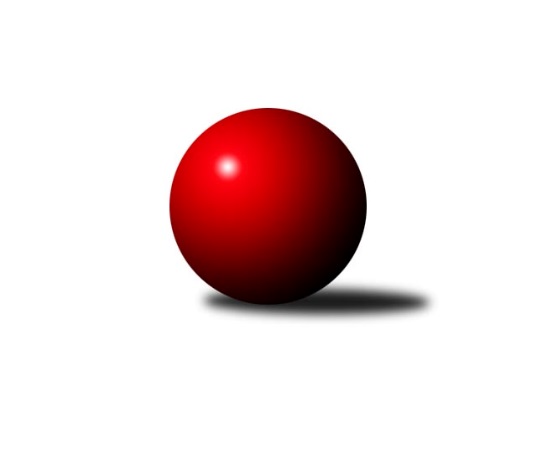 Č.14Ročník 2017/2018	15.8.2024 Východočeský přebor skupina A 2017/2018Statistika 14. kolaTabulka družstev:		družstvo	záp	výh	rem	proh	skore	sety	průměr	body	plné	dorážka	chyby	1.	SKK Jičín C	14	12	0	2	160 : 64 	(108.0 : 60.0)	2585	24	1787	798	33.9	2.	Spartak Rokytnice nad Jizerou B	14	11	0	3	160 : 64 	(98.5 : 69.5)	2550	22	1787	764	40.6	3.	Březovice A	13	10	0	3	134 : 74 	(93.0 : 63.0)	2485	20	1729	755	46.8	4.	TJ Lokomotiva Trutnov C	14	7	0	7	113 : 111 	(83.0 : 85.0)	2495	14	1736	759	44.7	5.	Vrchlabí D	14	7	0	7	113 : 111 	(83.5 : 84.5)	2488	14	1721	767	44.7	6.	TJ Poříčí	14	6	1	7	108 : 116 	(75.0 : 93.0)	2479	13	1733	746	45.3	7.	TJ Milovice B	14	6	1	7	103 : 121 	(80.0 : 88.0)	2417	13	1704	714	50.6	8.	TJ Milovice A	14	5	2	7	108 : 116 	(82.5 : 85.5)	2444	12	1703	740	41.9	9.	TJ Nová Paka B	14	6	0	8	100 : 124 	(77.0 : 91.0)	2401	12	1700	701	52.9	10.	Honer club Březovice A	14	5	0	9	95 : 129 	(78.5 : 89.5)	2404	10	1699	705	52.6	11.	SKK Hořice C	13	4	0	9	74 : 134 	(73.0 : 83.0)	2406	8	1696	711	51.2	12.	SKK Vrchlabí C	14	2	0	12	60 : 164 	(64.0 : 104.0)	2452	4	1715	736	54.1Tabulka doma:		družstvo	záp	výh	rem	proh	skore	sety	průměr	body	maximum	minimum	1.	SKK Jičín C	7	7	0	0	100 : 12 	(67.0 : 17.0)	2720	14	2841	2610	2.	Spartak Rokytnice nad Jizerou B	7	7	0	0	96 : 16 	(56.5 : 27.5)	2711	14	2795	2677	3.	Březovice A	7	7	0	0	88 : 24 	(60.0 : 24.0)	2443	14	2508	2368	4.	TJ Lokomotiva Trutnov C	7	6	0	1	76 : 36 	(48.5 : 35.5)	2568	12	2668	2482	5.	TJ Milovice B	7	6	0	1	75 : 37 	(48.0 : 36.0)	2563	12	2680	2499	6.	TJ Poříčí	7	5	1	1	76 : 36 	(48.0 : 36.0)	2550	11	2676	2500	7.	TJ Nová Paka B	7	5	0	2	64 : 48 	(50.0 : 34.0)	2405	10	2444	2322	8.	TJ Milovice A	7	4	1	2	72 : 40 	(50.0 : 34.0)	2573	9	2653	2489	9.	Vrchlabí D	7	4	0	3	65 : 47 	(48.5 : 35.5)	2482	8	2546	2391	10.	SKK Hořice C	6	4	0	2	54 : 42 	(43.0 : 29.0)	2568	8	2694	2488	11.	Honer club Březovice A	7	4	0	3	59 : 53 	(44.5 : 39.5)	2374	8	2466	2302	12.	SKK Vrchlabí C	7	0	0	7	18 : 94 	(28.5 : 55.5)	2368	0	2455	2262Tabulka venku:		družstvo	záp	výh	rem	proh	skore	sety	průměr	body	maximum	minimum	1.	SKK Jičín C	7	5	0	2	60 : 52 	(41.0 : 43.0)	2566	10	2652	2417	2.	Spartak Rokytnice nad Jizerou B	7	4	0	3	64 : 48 	(42.0 : 42.0)	2524	8	2648	2377	3.	Březovice A	6	3	0	3	46 : 50 	(33.0 : 39.0)	2493	6	2545	2427	4.	Vrchlabí D	7	3	0	4	48 : 64 	(35.0 : 49.0)	2489	6	2620	2335	5.	SKK Vrchlabí C	7	2	0	5	42 : 70 	(35.5 : 48.5)	2452	4	2516	2369	6.	TJ Milovice A	7	1	1	5	36 : 76 	(32.5 : 51.5)	2444	3	2576	2251	7.	TJ Lokomotiva Trutnov C	7	1	0	6	37 : 75 	(34.5 : 49.5)	2483	2	2615	2353	8.	Honer club Březovice A	7	1	0	6	36 : 76 	(34.0 : 50.0)	2408	2	2561	2248	9.	TJ Nová Paka B	7	1	0	6	36 : 76 	(27.0 : 57.0)	2400	2	2532	2189	10.	TJ Poříčí	7	1	0	6	32 : 80 	(27.0 : 57.0)	2469	2	2607	2313	11.	TJ Milovice B	7	0	1	6	28 : 84 	(32.0 : 52.0)	2407	1	2583	2171	12.	SKK Hořice C	7	0	0	7	20 : 92 	(30.0 : 54.0)	2379	0	2567	2287Tabulka podzimní části:		družstvo	záp	výh	rem	proh	skore	sety	průměr	body	doma	venku	1.	SKK Jičín C	11	10	0	1	132 : 44 	(89.0 : 43.0)	2575	20 	6 	0 	0 	4 	0 	1	2.	Spartak Rokytnice nad Jizerou B	11	8	0	3	116 : 60 	(71.5 : 60.5)	2542	16 	5 	0 	0 	3 	0 	3	3.	Březovice A	11	8	0	3	112 : 64 	(80.0 : 52.0)	2496	16 	6 	0 	0 	2 	0 	3	4.	TJ Lokomotiva Trutnov C	11	6	0	5	95 : 81 	(67.0 : 65.0)	2527	12 	5 	0 	1 	1 	0 	4	5.	TJ Poříčí	11	5	1	5	88 : 88 	(58.0 : 74.0)	2494	11 	4 	1 	0 	1 	0 	5	6.	TJ Milovice B	11	5	1	5	81 : 95 	(61.0 : 71.0)	2400	11 	5 	0 	1 	0 	1 	4	7.	Vrchlabí D	11	5	0	6	85 : 91 	(65.5 : 66.5)	2490	10 	2 	0 	3 	3 	0 	3	8.	TJ Nová Paka B	11	5	0	6	76 : 100 	(59.0 : 73.0)	2401	10 	4 	0 	1 	1 	0 	5	9.	TJ Milovice A	11	3	2	6	82 : 94 	(62.5 : 69.5)	2443	8 	2 	1 	2 	1 	1 	4	10.	Honer club Březovice A	11	4	0	7	80 : 96 	(64.5 : 67.5)	2401	8 	3 	0 	2 	1 	0 	5	11.	SKK Hořice C	11	4	0	7	68 : 108 	(62.0 : 70.0)	2418	8 	4 	0 	2 	0 	0 	5	12.	SKK Vrchlabí C	11	1	0	10	41 : 135 	(52.0 : 80.0)	2465	2 	0 	0 	6 	1 	0 	4Tabulka jarní části:		družstvo	záp	výh	rem	proh	skore	sety	průměr	body	doma	venku	1.	Spartak Rokytnice nad Jizerou B	3	3	0	0	44 : 4 	(27.0 : 9.0)	2683	6 	2 	0 	0 	1 	0 	0 	2.	Březovice A	2	2	0	0	22 : 10 	(13.0 : 11.0)	2435	4 	1 	0 	0 	1 	0 	0 	3.	SKK Jičín C	3	2	0	1	28 : 20 	(19.0 : 17.0)	2683	4 	1 	0 	0 	1 	0 	1 	4.	Vrchlabí D	3	2	0	1	28 : 20 	(18.0 : 18.0)	2476	4 	2 	0 	0 	0 	0 	1 	5.	TJ Milovice A	3	2	0	1	26 : 22 	(20.0 : 16.0)	2589	4 	2 	0 	0 	0 	0 	1 	6.	TJ Nová Paka B	3	1	0	2	24 : 24 	(18.0 : 18.0)	2407	2 	1 	0 	1 	0 	0 	1 	7.	TJ Milovice B	3	1	0	2	22 : 26 	(19.0 : 17.0)	2527	2 	1 	0 	0 	0 	0 	2 	8.	TJ Poříčí	3	1	0	2	20 : 28 	(17.0 : 19.0)	2457	2 	1 	0 	1 	0 	0 	1 	9.	SKK Vrchlabí C	3	1	0	2	19 : 29 	(12.0 : 24.0)	2420	2 	0 	0 	1 	1 	0 	1 	10.	TJ Lokomotiva Trutnov C	3	1	0	2	18 : 30 	(16.0 : 20.0)	2476	2 	1 	0 	0 	0 	0 	2 	11.	Honer club Březovice A	3	1	0	2	15 : 33 	(14.0 : 22.0)	2414	2 	1 	0 	1 	0 	0 	1 	12.	SKK Hořice C	2	0	0	2	6 : 26 	(11.0 : 13.0)	2377	0 	0 	0 	0 	0 	0 	2 Zisk bodů pro družstvo:		jméno hráče	družstvo	body	zápasy	v %	dílčí body	sety	v %	1.	Jakub Hrycík 	Březovice A 	22	/	11	(100%)		/		(%)	2.	Jiří Rücker 	Březovice A 	22	/	13	(85%)		/		(%)	3.	Petr Hrycík 	Březovice A 	20	/	12	(83%)		/		(%)	4.	Tomáš Limberský 	Vrchlabí D 	20	/	12	(83%)		/		(%)	5.	Jakub Stejskal 	Spartak Rokytnice nad Jizerou B 	20	/	13	(77%)		/		(%)	6.	Bohumil Kuřina 	Spartak Rokytnice nad Jizerou B 	18	/	9	(100%)		/		(%)	7.	Pavel Kaan 	SKK Jičín C 	18	/	10	(90%)		/		(%)	8.	Martin Fikar 	Honer club Březovice A 	18	/	12	(75%)		/		(%)	9.	Lukáš Trýzna 	Vrchlabí D 	18	/	12	(75%)		/		(%)	10.	Pavel Hanout 	Spartak Rokytnice nad Jizerou B 	18	/	12	(75%)		/		(%)	11.	Karel Slavík 	TJ Lokomotiva Trutnov C 	18	/	14	(64%)		/		(%)	12.	Václava Krulišová 	TJ Lokomotiva Trutnov C 	18	/	14	(64%)		/		(%)	13.	Jarmil Nosek 	TJ Milovice B 	17	/	13	(65%)		/		(%)	14.	Vratislav Fikar 	Honer club Březovice A 	17	/	13	(65%)		/		(%)	15.	Ladislav Křivka 	SKK Jičín C 	16	/	11	(73%)		/		(%)	16.	Miroslav Souček 	TJ Milovice A 	16	/	11	(73%)		/		(%)	17.	Václav Souček 	TJ Milovice A 	16	/	12	(67%)		/		(%)	18.	Miroslav Šanda 	TJ Milovice A 	16	/	12	(67%)		/		(%)	19.	Vladimír Doubek 	Spartak Rokytnice nad Jizerou B 	16	/	12	(67%)		/		(%)	20.	Pavel Janko 	TJ Poříčí 	16	/	13	(62%)		/		(%)	21.	František Černý 	SKK Jičín C 	16	/	13	(62%)		/		(%)	22.	Lukáš Kostka 	TJ Milovice B 	16	/	14	(57%)		/		(%)	23.	Erik Folta 	TJ Nová Paka B 	16	/	14	(57%)		/		(%)	24.	Matěj Mrkos 	TJ Poříčí 	15	/	13	(58%)		/		(%)	25.	Roman Bureš 	SKK Jičín C 	14	/	7	(100%)		/		(%)	26.	Vlado Žiško 	SKK Vrchlabí C 	14	/	7	(100%)		/		(%)	27.	Ondřej Černý 	SKK Hořice C 	14	/	8	(88%)		/		(%)	28.	Jiří Kapucián 	SKK Jičín C 	14	/	11	(64%)		/		(%)	29.	Vlastimil Hruška 	TJ Milovice A 	14	/	11	(64%)		/		(%)	30.	Jan Volf 	Spartak Rokytnice nad Jizerou B 	14	/	11	(64%)		/		(%)	31.	Marek Ondráček 	TJ Milovice B 	14	/	11	(64%)		/		(%)	32.	Petr Slavík 	Honer club Březovice A 	14	/	11	(64%)		/		(%)	33.	František Junek 	TJ Milovice B 	14	/	13	(54%)		/		(%)	34.	Petr Kotek 	TJ Lokomotiva Trutnov C 	13	/	9	(72%)		/		(%)	35.	Antonín Vydra 	TJ Nová Paka B 	12	/	9	(67%)		/		(%)	36.	Václava Plšková 	TJ Lokomotiva Trutnov C 	12	/	10	(60%)		/		(%)	37.	Štěpán Stránský 	Vrchlabí D 	12	/	10	(60%)		/		(%)	38.	Martin Zvoníček 	SKK Hořice C 	12	/	13	(46%)		/		(%)	39.	Jaroslav Weihrauch 	TJ Nová Paka B 	12	/	13	(46%)		/		(%)	40.	Jaroslav Fajfer 	TJ Nová Paka B 	12	/	13	(46%)		/		(%)	41.	Ondřej Votoček 	Vrchlabí D 	11	/	9	(61%)		/		(%)	42.	Miroslav Mejznar 	Vrchlabí D 	10	/	9	(56%)		/		(%)	43.	Dalibor Chráska 	TJ Poříčí 	10	/	10	(50%)		/		(%)	44.	Jiří Brumlich 	SKK Jičín C 	10	/	10	(50%)		/		(%)	45.	Kryštof Košťál 	SKK Hořice C 	10	/	12	(42%)		/		(%)	46.	Josef Glos 	SKK Vrchlabí C 	10	/	12	(42%)		/		(%)	47.	Václav Kukla 	TJ Lokomotiva Trutnov C 	10	/	13	(38%)		/		(%)	48.	Vladimír Vodička 	TJ Poříčí 	10	/	13	(38%)		/		(%)	49.	Pavel Řehák 	Březovice A 	8	/	5	(80%)		/		(%)	50.	Pavel Jaroš 	TJ Milovice A 	8	/	7	(57%)		/		(%)	51.	Tomáš Cvrček 	Spartak Rokytnice nad Jizerou B 	8	/	7	(57%)		/		(%)	52.	Antonín Škoda 	TJ Poříčí 	8	/	8	(50%)		/		(%)	53.	Jan Masopust 	SKK Hořice C 	8	/	9	(44%)		/		(%)	54.	Antonín Sucharda 	TJ Lokomotiva Trutnov C 	8	/	9	(44%)		/		(%)	55.	Roman Kašpar 	Březovice A 	8	/	10	(40%)		/		(%)	56.	Roman Stříbrný 	Spartak Rokytnice nad Jizerou B 	8	/	10	(40%)		/		(%)	57.	Vratislav Nekvapil 	Honer club Březovice A 	8	/	11	(36%)		/		(%)	58.	Martin Včeliš 	TJ Milovice B 	8	/	13	(31%)		/		(%)	59.	David Neumann 	TJ Poříčí 	7	/	8	(44%)		/		(%)	60.	Petr Kynčl 	SKK Vrchlabí C 	7	/	10	(35%)		/		(%)	61.	Vojtěch Kazda 	TJ Nová Paka B 	6	/	3	(100%)		/		(%)	62.	Marie Kolářová 	SKK Jičín C 	6	/	3	(100%)		/		(%)	63.	Zdeněk ml. Novotný ml.	Spartak Rokytnice nad Jizerou B 	6	/	4	(75%)		/		(%)	64.	David Jaroš 	TJ Milovice B 	6	/	5	(60%)		/		(%)	65.	Zdeněk Maršík 	SKK Vrchlabí C 	6	/	5	(60%)		/		(%)	66.	Tomáš Fuchs 	TJ Milovice A 	6	/	8	(38%)		/		(%)	67.	Jaroslav Gottstein 	TJ Nová Paka B 	6	/	12	(25%)		/		(%)	68.	Miroslav Včeliš 	TJ Milovice A 	6	/	13	(23%)		/		(%)	69.	Lukáš Ludvík 	Březovice A 	6	/	13	(23%)		/		(%)	70.	Pavel Beyr 	TJ Nová Paka B 	6	/	13	(23%)		/		(%)	71.	Jan Mařas 	Spartak Rokytnice nad Jizerou B 	4	/	2	(100%)		/		(%)	72.	Martin Štryncl 	TJ Nová Paka B 	4	/	2	(100%)		/		(%)	73.	Jiří Čapek 	SKK Jičín C 	4	/	2	(100%)		/		(%)	74.	Pavel Gracias 	SKK Vrchlabí C 	4	/	3	(67%)		/		(%)	75.	Pavel Ruml 	SKK Hořice C 	4	/	3	(67%)		/		(%)	76.	Lukáš Rožnovský 	Březovice A 	4	/	5	(40%)		/		(%)	77.	Michal Erben 	Vrchlabí D 	4	/	5	(40%)		/		(%)	78.	Luboš Kolařík 	SKK Jičín C 	4	/	6	(33%)		/		(%)	79.	Jaromír Písecký 	Honer club Březovice A 	4	/	6	(33%)		/		(%)	80.	Zbyněk Fikar 	Honer club Březovice A 	4	/	9	(22%)		/		(%)	81.	Jana Votočková 	SKK Vrchlabí C 	4	/	9	(22%)		/		(%)	82.	Vladimír Cerman 	Vrchlabí D 	4	/	9	(22%)		/		(%)	83.	Jiří Hakl 	Honer club Březovice A 	4	/	11	(18%)		/		(%)	84.	Roman Trýzna 	Vrchlabí D 	2	/	1	(100%)		/		(%)	85.	Karel Košťál 	SKK Hořice C 	2	/	1	(100%)		/		(%)	86.	Agaton Plaňanský st.	SKK Jičín C 	2	/	1	(100%)		/		(%)	87.	Ladislav Němec 	TJ Lokomotiva Trutnov C 	2	/	1	(100%)		/		(%)	88.	Denisa Kroupová 	SKK Hořice C 	2	/	2	(50%)		/		(%)	89.	Eva Fajstavrová 	SKK Vrchlabí C 	2	/	2	(50%)		/		(%)	90.	Pavel Müller 	Vrchlabí D 	2	/	3	(33%)		/		(%)	91.	Bartoloměj Vlášek 	SKK Hořice C 	2	/	3	(33%)		/		(%)	92.	Jan Bartoš 	TJ Poříčí 	2	/	3	(33%)		/		(%)	93.	Zdeněk Navrátil 	TJ Lokomotiva Trutnov C 	2	/	4	(25%)		/		(%)	94.	Radoslav Dušek 	TJ Milovice A 	2	/	4	(25%)		/		(%)	95.	Liboslav Janák 	TJ Milovice B 	2	/	4	(25%)		/		(%)	96.	Miloš Čížek 	Honer club Březovice A 	2	/	4	(25%)		/		(%)	97.	Vladimír Šťastník 	SKK Vrchlabí C 	2	/	6	(17%)		/		(%)	98.	Filip Mertlík 	TJ Milovice B 	2	/	6	(17%)		/		(%)	99.	Milan Všetečka 	Březovice A 	2	/	6	(17%)		/		(%)	100.	Josef Kolář 	SKK Jičín C 	2	/	7	(14%)		/		(%)	101.	Martin Khol 	TJ Lokomotiva Trutnov C 	2	/	8	(13%)		/		(%)	102.	Adam Balihar 	SKK Hořice C 	2	/	9	(11%)		/		(%)	103.	Nela Bagová 	SKK Hořice C 	2	/	11	(9%)		/		(%)	104.	Jaroslav Lux 	SKK Vrchlabí C 	1	/	5	(10%)		/		(%)	105.	Josef Rychtář 	SKK Vrchlabí C 	0	/	1	(0%)		/		(%)	106.	Ondřej Duchoň 	SKK Hořice C 	0	/	1	(0%)		/		(%)	107.	Filip Matouš 	SKK Vrchlabí C 	0	/	1	(0%)		/		(%)	108.	Ondra Kolář 	TJ Milovice B 	0	/	1	(0%)		/		(%)	109.	Eva Šurdová 	TJ Nová Paka B 	0	/	1	(0%)		/		(%)	110.	Zdeněk Kejzlar 	TJ Poříčí 	0	/	2	(0%)		/		(%)	111.	Ladislav Lelek 	Březovice A 	0	/	2	(0%)		/		(%)	112.	Tomáš Nosek 	TJ Milovice B 	0	/	2	(0%)		/		(%)	113.	Josef Antoš 	TJ Nová Paka B 	0	/	2	(0%)		/		(%)	114.	Zdeněk Dymáček 	SKK Hořice C 	0	/	4	(0%)		/		(%)	115.	Tereza Votočková 	Vrchlabí D 	0	/	5	(0%)		/		(%)	116.	Tomáš Souček 	TJ Milovice A 	0	/	5	(0%)		/		(%)	117.	Tereza Foltová 	SKK Vrchlabí C 	0	/	8	(0%)		/		(%)	118.	Martina Fejfarová 	SKK Vrchlabí C 	0	/	10	(0%)		/		(%)Průměry na kuželnách:		kuželna	průměr	plné	dorážka	chyby	výkon na hráče	1.	Rokytnice, 1-2	2633	1825	808	44.4	(439.0)	2.	SKK Jičín, 1-4	2603	1785	817	40.0	(433.8)	3.	SKK Hořice, 1-4	2563	1766	797	40.9	(427.3)	4.	Milovice, 1-2	2538	1765	772	43.1	(423.1)	5.	Trutnov, 1-4	2530	1754	776	45.5	(421.8)	6.	Č. Kostelec, 1-2	2511	1760	751	47.6	(418.6)	7.	Vrchlabí, 1-4	2455	1725	729	48.7	(409.2)	8.	Nová Paka, 1-2	2381	1665	715	50.7	(396.8)	9.	Březovice, 1-2	2370	1670	700	50.1	(395.1)	10.	Josefov, 1-2	2368	1656	711	54.2	(394.7)Nejlepší výkony na kuželnách:Rokytnice, 1-2Spartak Rokytnice nad Jizerou B	2795	14. kolo	Bohumil Kuřina 	Spartak Rokytnice nad Jizerou B	517	9. koloSpartak Rokytnice nad Jizerou B	2729	9. kolo	Bohumil Kuřina 	Spartak Rokytnice nad Jizerou B	512	14. koloSpartak Rokytnice nad Jizerou B	2709	7. kolo	Bohumil Kuřina 	Spartak Rokytnice nad Jizerou B	508	2. koloSpartak Rokytnice nad Jizerou B	2703	11. kolo	Bohumil Kuřina 	Spartak Rokytnice nad Jizerou B	506	7. koloSpartak Rokytnice nad Jizerou B	2686	2. kolo	Jakub Stejskal 	Spartak Rokytnice nad Jizerou B	494	14. koloSpartak Rokytnice nad Jizerou B	2678	12. kolo	Jakub Stejskal 	Spartak Rokytnice nad Jizerou B	487	4. koloSpartak Rokytnice nad Jizerou B	2677	4. kolo	Pavel Hanout 	Spartak Rokytnice nad Jizerou B	485	11. koloSKK Jičín C	2639	14. kolo	Jan Volf 	Spartak Rokytnice nad Jizerou B	483	12. koloTJ Lokomotiva Trutnov C	2615	11. kolo	Vlastimil Hruška 	TJ Milovice A	481	7. koloTJ Poříčí	2607	4. kolo	Jan Volf 	Spartak Rokytnice nad Jizerou B	477	9. koloSKK Jičín, 1-4SKK Jičín C	2841	13. kolo	Pavel Kaan 	SKK Jičín C	501	1. koloSKK Jičín C	2770	3. kolo	Marek Ondráček 	TJ Milovice B	497	9. koloSKK Jičín C	2711	9. kolo	Pavel Kaan 	SKK Jičín C	493	13. koloSKK Jičín C	2710	11. kolo	František Černý 	SKK Jičín C	486	13. koloSKK Jičín C	2703	5. kolo	Roman Bureš 	SKK Jičín C	484	3. koloSKK Jičín C	2698	1. kolo	Jiří Kapucián 	SKK Jičín C	484	13. koloSKK Jičín C	2610	7. kolo	František Černý 	SKK Jičín C	482	3. koloTJ Milovice B	2583	9. kolo	Jiří Kapucián 	SKK Jičín C	477	3. koloTJ Nová Paka B	2532	11. kolo	Ladislav Křivka 	SKK Jičín C	476	13. koloVrchlabí D	2494	5. kolo	Roman Bureš 	SKK Jičín C	472	1. koloSKK Hořice, 1-4SKK Hořice C	2694	10. kolo	Jan Masopust 	SKK Hořice C	514	10. koloSKK Hořice C	2652	13. kolo	Lukáš Trýzna 	Vrchlabí D	491	1. koloSpartak Rokytnice nad Jizerou B	2648	10. kolo	Petr Hrycík 	Březovice A	488	13. koloVrchlabí D	2620	1. kolo	Pavel Hanout 	Spartak Rokytnice nad Jizerou B	482	10. koloSKK Hořice C	2610	8. kolo	Martin Zvoníček 	SKK Hořice C	475	10. koloBřezovice A	2604	13. kolo	Kryštof Košťál 	SKK Hořice C	474	4. koloSKK Hořice C	2564	4. kolo	Jakub Stejskal 	Spartak Rokytnice nad Jizerou B	473	10. koloSKK Hořice C	2537	3. kolo	Jiří Rücker 	Březovice A	473	13. koloTJ Lokomotiva Trutnov C	2526	4. kolo	Jan Masopust 	SKK Hořice C	469	3. koloSKK Hořice C	2513	1. kolo	Ondřej Černý 	SKK Hořice C	466	8. koloMilovice, 1-2TJ Milovice B	2680	13. kolo	Václav Souček 	TJ Milovice A	495	14. koloTJ Milovice A	2653	6. kolo	Bohumil Kuřina 	Spartak Rokytnice nad Jizerou B	472	1. koloTJ Milovice A	2618	11. kolo	Vlastimil Hruška 	TJ Milovice A	470	12. koloSKK Jičín C	2608	4. kolo	Kryštof Košťál 	SKK Hořice C	469	11. koloTJ Milovice A	2602	12. kolo	Marek Ondráček 	TJ Milovice B	468	5. koloTJ Milovice B	2598	5. kolo	Vlastimil Hruška 	TJ Milovice A	467	11. koloSpartak Rokytnice nad Jizerou B	2590	1. kolo	Lukáš Trýzna 	Vrchlabí D	466	9. koloTJ Milovice A	2589	14. kolo	Jarmil Nosek 	TJ Milovice B	464	13. koloTJ Milovice A	2576	13. kolo	Liboslav Janák 	TJ Milovice B	464	5. koloTJ Milovice B	2571	3. kolo	Václav Souček 	TJ Milovice A	464	2. koloTrutnov, 1-4TJ Lokomotiva Trutnov C	2668	5. kolo	Karel Slavík 	TJ Lokomotiva Trutnov C	487	1. koloSKK Jičín C	2646	8. kolo	Václava Plšková 	TJ Lokomotiva Trutnov C	485	5. koloTJ Lokomotiva Trutnov C	2609	8. kolo	Tomáš Fuchs 	TJ Milovice A	481	1. koloTJ Lokomotiva Trutnov C	2602	13. kolo	Petr Hrycík 	Březovice A	467	3. koloTJ Lokomotiva Trutnov C	2580	3. kolo	Jakub Hrycík 	Březovice A	464	3. koloBřezovice A	2545	3. kolo	Pavel Kaan 	SKK Jičín C	461	8. koloTJ Lokomotiva Trutnov C	2519	10. kolo	Václava Plšková 	TJ Lokomotiva Trutnov C	458	8. koloTJ Lokomotiva Trutnov C	2519	1. kolo	Miroslav Šanda 	TJ Milovice A	457	1. koloTJ Milovice A	2506	1. kolo	Ladislav Křivka 	SKK Jičín C	455	8. koloVrchlabí D	2484	13. kolo	Václav Kukla 	TJ Lokomotiva Trutnov C	455	10. koloČ. Kostelec, 1-2TJ Poříčí	2676	11. kolo	Vlado Žiško 	SKK Vrchlabí C	515	11. koloSKK Jičín C	2569	12. kolo	Dalibor Chráska 	TJ Poříčí	482	11. koloTJ Poříčí	2553	3. kolo	Karel Slavík 	TJ Lokomotiva Trutnov C	474	9. koloTJ Poříčí	2550	5. kolo	Miroslav Souček 	TJ Milovice A	465	5. koloTJ Poříčí	2535	12. kolo	Matěj Mrkos 	TJ Poříčí	463	11. koloTJ Poříčí	2520	13. kolo	Pavel Janko 	TJ Poříčí	459	13. koloSKK Vrchlabí C	2516	11. kolo	Petr Hrycík 	Březovice A	456	7. koloTJ Poříčí	2514	7. kolo	Antonín Škoda 	TJ Poříčí	451	11. koloTJ Poříčí	2500	9. kolo	Ladislav Křivka 	SKK Jičín C	450	12. koloTJ Milovice A	2494	5. kolo	Martin Fikar 	Honer club Březovice A	448	3. koloVrchlabí, 1-4SKK Jičín C	2652	10. kolo	Jakub Stejskal 	Spartak Rokytnice nad Jizerou B	477	13. koloSpartak Rokytnice nad Jizerou B	2629	13. kolo	Jakub Hrycík 	Březovice A	474	11. koloHoner club Březovice A	2561	1. kolo	Pavel Hanout 	Spartak Rokytnice nad Jizerou B	473	13. koloTJ Poříčí	2556	6. kolo	Pavel Kaan 	SKK Jičín C	470	10. koloVrchlabí D	2546	12. kolo	Jiří Kapucián 	SKK Jičín C	468	10. koloSpartak Rokytnice nad Jizerou B	2531	8. kolo	Petr Hrycík 	Březovice A	460	5. koloVrchlabí D	2529	6. kolo	Tomáš Limberský 	Vrchlabí D	459	14. koloTJ Lokomotiva Trutnov C	2512	7. kolo	Vlado Žiško 	SKK Vrchlabí C	456	5. koloVrchlabí D	2504	8. kolo	Tomáš Limberský 	Vrchlabí D	455	4. koloBřezovice A	2502	5. kolo	Roman Bureš 	SKK Jičín C	455	10. koloNová Paka, 1-2Vrchlabí D	2484	10. kolo	Antonín Vydra 	TJ Nová Paka B	461	2. koloTJ Nová Paka B	2444	10. kolo	Vojtěch Kazda 	TJ Nová Paka B	456	10. koloTJ Nová Paka B	2440	14. kolo	Antonín Vydra 	TJ Nová Paka B	455	14. koloTJ Nová Paka B	2428	2. kolo	Vojtěch Kazda 	TJ Nová Paka B	451	14. koloBřezovice A	2427	12. kolo	Jakub Hrycík 	Březovice A	449	12. koloTJ Nová Paka B	2416	8. kolo	Lukáš Trýzna 	Vrchlabí D	442	10. koloTJ Nová Paka B	2398	12. kolo	Jaroslav Fajfer 	TJ Nová Paka B	441	8. koloTJ Nová Paka B	2390	6. kolo	Michal Erben 	Vrchlabí D	438	10. koloSpartak Rokytnice nad Jizerou B	2377	6. kolo	Jaroslav Fajfer 	TJ Nová Paka B	431	14. koloTJ Milovice A	2334	8. kolo	Antonín Vydra 	TJ Nová Paka B	428	12. koloBřezovice, 1-2Spartak Rokytnice nad Jizerou B	2467	5. kolo	Zbyněk Fikar 	Honer club Březovice A	451	14. koloHoner club Březovice A	2466	14. kolo	Jakub Stejskal 	Spartak Rokytnice nad Jizerou B	440	5. koloSKK Jičín C	2417	2. kolo	Martin Fikar 	Honer club Březovice A	440	12. koloHoner club Březovice A	2402	11. kolo	Pavel Kaan 	SKK Jičín C	438	2. koloHoner club Březovice A	2400	9. kolo	Martin Fikar 	Honer club Březovice A	436	11. koloTJ Poříčí	2386	14. kolo	Vratislav Nekvapil 	Honer club Březovice A	435	14. koloSKK Vrchlabí C	2378	12. kolo	Vladimír Vodička 	TJ Poříčí	428	14. koloHoner club Březovice A	2371	12. kolo	Vladimír Doubek 	Spartak Rokytnice nad Jizerou B	427	5. koloHoner club Březovice A	2342	5. kolo	Matěj Mrkos 	TJ Poříčí	427	14. koloHoner club Březovice A	2337	7. kolo	Vratislav Nekvapil 	Honer club Březovice A	425	7. koloJosefov, 1-2Březovice A	2508	6. kolo	Karel Slavík 	TJ Lokomotiva Trutnov C	454	14. koloBřezovice A	2483	1. kolo	Petr Hrycík 	Březovice A	450	1. koloBřezovice A	2462	2. kolo	Jiří Rücker 	Březovice A	450	10. koloBřezovice A	2443	14. kolo	Petr Hrycík 	Březovice A	445	6. koloSKK Jičín C	2428	6. kolo	Jiří Rücker 	Březovice A	443	2. koloBřezovice A	2423	8. kolo	Jiří Rücker 	Březovice A	440	6. koloBřezovice A	2415	10. kolo	Petr Hrycík 	Březovice A	438	14. koloHoner club Březovice A	2371	8. kolo	Petr Hrycík 	Březovice A	435	4. koloBřezovice A	2368	4. kolo	Martin Fikar 	Honer club Březovice A	433	8. koloTJ Lokomotiva Trutnov C	2353	14. kolo	Jakub Hrycík 	Březovice A	433	1. koloČetnost výsledků:	8.0 : 8.0	2x	6.0 : 10.0	9x	5.0 : 11.0	1x	4.0 : 12.0	6x	3.0 : 13.0	1x	2.0 : 14.0	3x	16.0 : 0.0	2x	14.0 : 2.0	22x	13.0 : 3.0	1x	12.0 : 4.0	21x	11.0 : 5.0	2x	10.0 : 6.0	12x	0.0 : 16.0	2x